AGENDA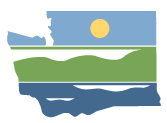 Resource Damage Assessment (RDA) Committee Regular MeetingJune 10, 2020 | 9:00 a.m.-12:00 p.m. | committee website Committee Chair: Geoff Baran (geoff.baran@ecy.wa.gov)
Welcome and Intro to WebEx9:00 a.m. | 10 minutes | BaranApproval of May 2020 Meeting Minutes9:10 a.m. | 5 minutes | Baran | DecisionNew BusinessERTS# 694926, Chelan County PUD, Rocky Reach Dam
December 13, 2019 turbine oil spill into the Columbia River9:15 a.m. | 15 minutes | Baran | DecisionHandout: ERTS# 694926 Chelan PUD Rocky Reach Dam spill reportIncident ReviewDiscussionVoteERTS# 659258, 663014, 679990, 678508, 687512, 693629, 693668
Chelan County PUD
2016-2019 Rock Island Dam and Rocky Reach Dam turbine oil spills into the Columbia River9:30 a.m. | 15 minutes | Baran, Burns, Shaw, Hoover | DecisionHandout: Project Proposal: North Wenatchee Stormwater Facility Water Quality ImprovementsIncident Review (Baran, Burns)Proposal Presentation (Shaw)Discussion (all)Vote (RDA Committee)ERTS# 681746, P/C Sanctuary
June 5, 2018 diesel fuel spill into Judd Cove10:00 a.m. | 15 minutes | Baran | DecisionHandout: ERTS# 681746 P/C Sanctuary spill reportIncident ReviewDiscussionVoteERTS# 694692, United States Army Corps of Engineers, Lower Monumental Dam
December 2, 2019 hydraulic oil spill into the Snake River10:15 a.m. | 15 minutes | Baran | DecisionHandout: ERTS# 694692 USACE Lower Monumental Dam spill reportIncident ReviewDiscussionVoteERTS# 695775, Okanogan County Public Works 
January 19, 2020 diesel spill into Salmon Creek10:30 a.m. | 15 minutes | Baran | DecisionHandout: ERTS# 695775 Okanogan PW spill reportIncident ReviewDiscussionVoteERTS# 695861, Missick fishing vessel
January 22, 2020 diesel fuel and hydraulic oil spill into Salmon Bay10:45 a.m. | 15 minutes | Baran | DecisionHandout: ERTS# 695861 Missick spill reportIncident ReviewDiscussionVoteOld BusinessNone.Announcements
11:00 a.m. | 10 minutes | BaranAdjournment11:10 a.m. | 5 minutes | BaranNext meeting – July 8, 2020 9:00 a.m. to 12:00 p.m., WebEx onlyLocationWebEx ONLYThe Committee is NOT meeting in personWebEx LinkMeeting number: 285 775 378Join by phone (if not using computer audio): 415-655-0001WebEx HelpAccess code: 285 775 378HandoutsERTS# 681746 Sanctuary spill summaryERTS# 694692 USACE Lower Monumental Dam spill 		summaryERTS# 694926 Chelan PUD spill summaryERTS# 695775 Okanogan PW spill summaryERTS# 695861 Missick spill summaryProject Proposal: North Wenatchee Stormwater Facility Water Quality Improvements